送信日：令和５年　月　　日徳島県教育委員会生涯学習課 宛子どもゆめ基金助成活動募集説明会 参加申込票＜9月18日（月）17:00〆切＞団体ごとに参加人数をまとめて、メールまたはＦＡＸでお申し込みくだい。【団体情報】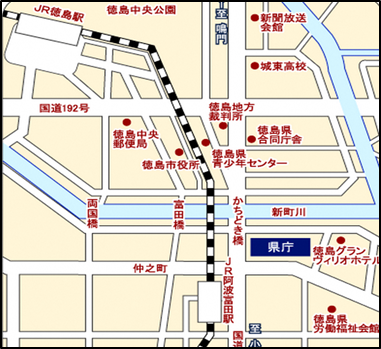 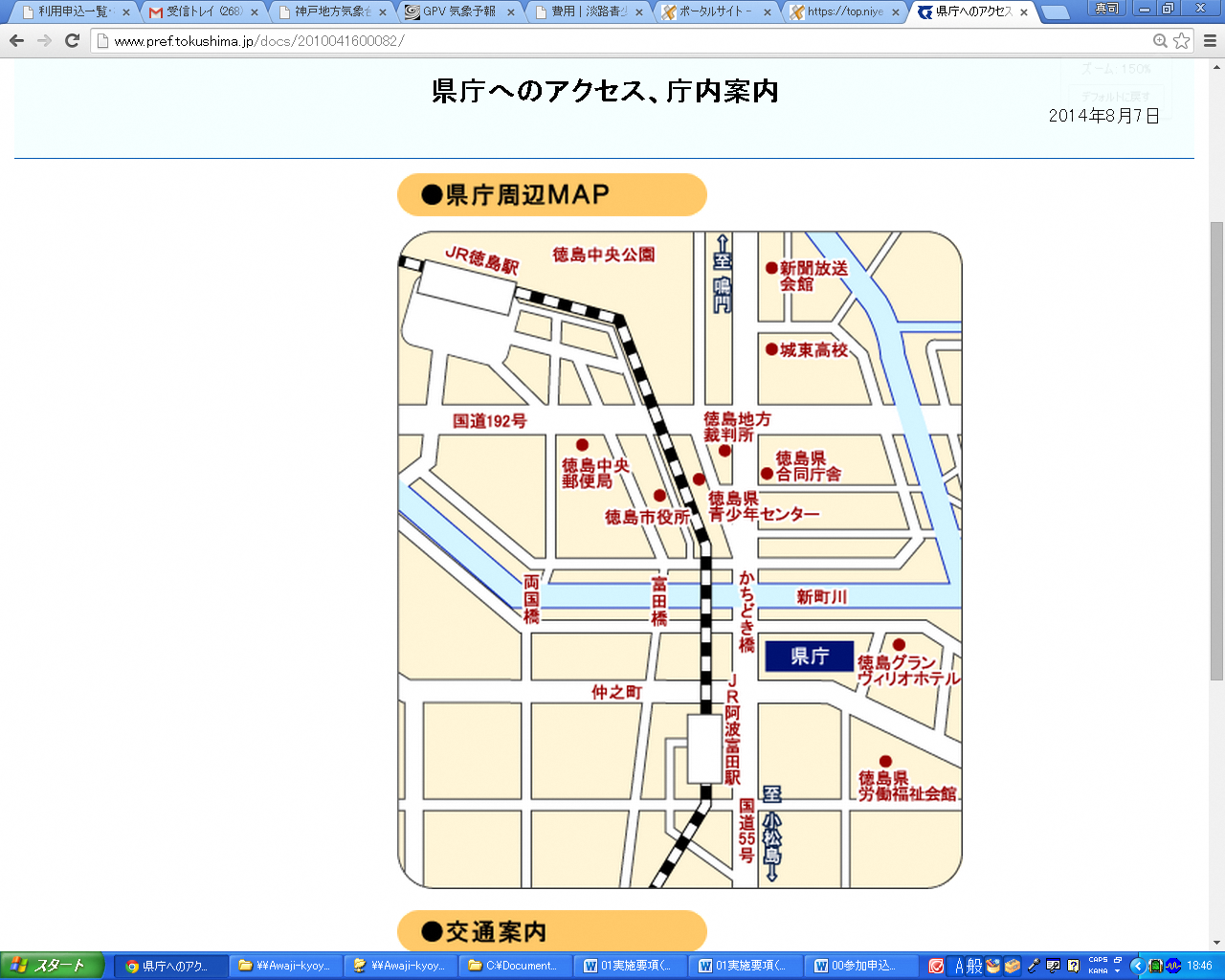 　　　ふりがな団体名　　団体の所在地（またはご住所）〒　　　　　　－〒　　　　　　－　　団体の所在地（またはご住所）　　　　　　　都・道　　　　　　　府・県　　　　　　　都・道　　　　　　　府・県　　　ふりがな●団体から複数人で希望される場合は下記に他の参加人数をご記入ください。説明会参加者氏名●団体から複数人で希望される場合は下記に他の参加人数をご記入ください。　　　連絡先（　　　　　　　　）　　　　　　　－ 　他（　　　　　　　　　）人１．これまで募集説明会に参加したことがありますか？　【□初めて、□（　　　　　）回目】１．これまで募集説明会に参加したことがありますか？　【□初めて、□（　　　　　）回目】１．これまで募集説明会に参加したことがありますか？　【□初めて、□（　　　　　）回目】２．これまで子どもゆめ基金に申請したことはありますか？　【□初めて、□（　　　　　）回目】２．これまで子どもゆめ基金に申請したことはありますか？　【□初めて、□（　　　　　）回目】２．これまで子どもゆめ基金に申請したことはありますか？　【□初めて、□（　　　　　）回目】３．申請を考えている活動内容をお選びください。　【　□体験活動　　□読書活動　】３．申請を考えている活動内容をお選びください。　【　□体験活動　　□読書活動　】３．申請を考えている活動内容をお選びください。　【　□体験活動　　□読書活動　】４．今回の募集説明会を何で知りましたか？下記のいずれかにチェックをつけ、その他の場合は（　）にご記入ください。４．今回の募集説明会を何で知りましたか？下記のいずれかにチェックをつけ、その他の場合は（　）にご記入ください。４．今回の募集説明会を何で知りましたか？下記のいずれかにチェックをつけ、その他の場合は（　）にご記入ください。　□国立淡路青少年交流の家のHP・SNS　　□国立淡路青少年交流の家からの案内　□徳島県教育委員会からの案内　　□その他（　　　　　　　　　　　　　　　　　　　　　　　　　　　　　　　　　　　　　）　□国立淡路青少年交流の家のHP・SNS　　□国立淡路青少年交流の家からの案内　□徳島県教育委員会からの案内　　□その他（　　　　　　　　　　　　　　　　　　　　　　　　　　　　　　　　　　　　　）　□国立淡路青少年交流の家のHP・SNS　　□国立淡路青少年交流の家からの案内　□徳島県教育委員会からの案内　　□その他（　　　　　　　　　　　　　　　　　　　　　　　　　　　　　　　　　　　　　）５．子どもゆめ基金助成活動に関するご質問・ご要望等があれば、簡潔にご記入ください。５．子どもゆめ基金助成活動に関するご質問・ご要望等があれば、簡潔にご記入ください。５．子どもゆめ基金助成活動に関するご質問・ご要望等があれば、簡潔にご記入ください。６．その他、説明会に関するご要望があれば、簡潔にご記入ください。６．その他、説明会に関するご要望があれば、簡潔にご記入ください。６．その他、説明会に関するご要望があれば、簡潔にご記入ください。